Publicado en Barcelona el 05/12/2017 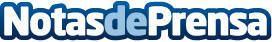 Silvia Gallego presenta su libro: "Tu hijo es tu gran obra"Silvia Gallego en su libro aborda cómo desarrollar el potencial de los niños a través de diez pasos, haciendo un recorrido desde el embarazo hasta los primeros años de vida de los pequeños, alternativas al castigo y una apuesta por la educación emocionalDatos de contacto:Silvia Gallego636 190 482Nota de prensa publicada en: https://www.notasdeprensa.es/silvia-gallego-presenta-su-libro-tu-hijo-es-tu Categorias: Educación Literatura Infantil Consumo Ocio para niños http://www.notasdeprensa.es